О повышении оплаты труда работников  муниципальных учреждений Порецкого муниципального     округа    Чувашской РеспубликиВо исполнение постановления Кабинета Министров Чувашской Республики от 11.01.2023 № 2 «О повышении оплаты труда работников государственных учреждений Чувашской Республики» администрация Порецкого муниципального округа Чувашской Республики    п о с т а н о в л я е т:1. Повысить с 1 января 2023 г. на 6 процентов рекомендуемые минимальные размеры окладов (должностных окладов), ставок заработной платы работников муниципальных учреждений Порецкого муниципального округа Чувашской Республики, установленные отраслевыми положениями об оплате труда работников муниципальных учреждений Порецкого муниципального округа Чувашской Республики, утвержденными постановлениями администрации Порецкого муниципального округа Чувашской Республики.2. Руководителям муниципальных учреждений Порецкого муниципального округа Чувашской Республики с 1 января 2023 г. обеспечить повышение окладов (должностных окладов), ставок заработной платы работников на 6 процентов.При повышении окладов (должностных окладов), ставок заработной платы их размеры подлежат округлению до целого рубля в сторону увеличения.3. Финансирование расходов, связанных с реализацией настоящего постановления, осуществлять в пределах средств бюджета Порецкого муниципального округа Чувашской Республики на 2023 год, предусмотренных главным распорядителям средств бюджета Порецкого муниципального округа Чувашской Республики.4. Настоящее постановление вступает в силу со дня его официального опубликования и распространяется на правоотношения, возникшие с 1 января 2023 года.Глава Порецкого муниципального округа Чувашской Республики                                                                              Е.В.Лебедев                                                    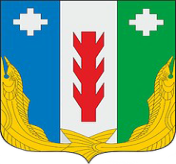 Администрация Порецкого муниципального округа Чувашской РеспубликиПОСТАНОВЛЕНИЕ19.01.2023 № 29с. ПорецкоеЧăваш РеспубликинПăрачкав муниципалитет округӗн администрацийĕЙЫШĂНУ19.01.2023 № 29Пăрачкав сали